The Burritt’s Rapids Community Association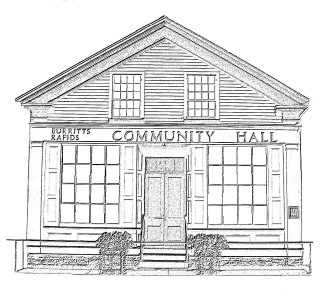 Meeting of the Board of TrusteesDate: September 14  2011Trustees Present:John Dwyer, Patrick Gonneau, Renee Smith, Inge van GemerenCommunity Members Present:Aileen WestonAgenda:Minutes last month (John)Finances (Jill) UpdateRentalProperty PurchaseHeritage Advisory SignsPlaquePlayground Equipment (Powerplay)Hall MaintenanceJail PropertyPlanningAGMAnnual Report 2010-2011Website ManagementNew horizon Senior’s Grant applicationOther itemsMill LaneConcerns re Ottawa action to repeal protection for public interest litigationMeeting Started:   7:05 pmMinutes last month (John)The Minutes of the June 2011 meeting were approved.Finances (Jill)Discussion was deferred.UpdateRentalThere were relatively few rentals over the summer.Property PurchaseMembers were informed that the vendor had accepted an offer from another party.Village SignageThe Chair had contacted the appropriate official.  In response, the official indicated that the specialized signage requested was in the works and would be acted on in due course.  Emails to this effect were shared with members.Heritage Advisory CommitteeThe communication to the Heritage Advisory Committee on TO COMEPlaque Commemorating Pat StroulgerA draft text was circulated.  John Dwyer agreed to tweak and provide new version to members, and to Aileen to discuss with Pat’s family members.  Following this, the text would be finalized.Playground EquipmentThe Chair indicated that quotes for tetherball and basketball hoops had been obtained.  The cost of purchasing and installing a tetherball apparatus and one hoop (to be placed on the East end of the court) was approximately what the Powerplay grant allowed.  It was moved that this be done and members agreedThe Chair needs to prepare a final report for the donor.Hall MaintenancePatrick informed members that the new toilet had been installed but that painting was yet to be done.New covers for the lights in the Annex had arrived and additional clips were needed to secure them.  Patrick was to do.Patrick also assured members that the normal winter prep will be done.Jail UpdateCommunity member Uri Wallner, who is maintaining a watching brief on the property, indicated that there had been talk of demolishing the building on the site but that permits were needed to do this.  In the event that a demolition request were made, local municipalities would be consulted.PlanningAGMThe Annual Meeting was typically held the last Sunday in November, which would be the 29th this year.There was discussion on how to ensure that community involvement was enhanced.  It was agreed that posters and other notices of the event would go up earlier than last year.  It was also suggested that a ‘drop-in to meet/reconnect with your neighbours’ approach might be used.  Other options were to be explored.Annual reportA discussion on how to make the AR more accessible to community members was also discussed, including the possibility of having key points laid out in poster or other form, with the invitation to discuss particular issues as felt necessary.  This would replace the more formal ‘reading’ of the report to those in attendance.  These and other potential approaches to be considered.WebsiteThere is a need to engage a new webmaster, as well as the opportunity to make the current site more user-friendly.  The Chair is to explore possibilities of engaging a co-op student for this.New HorizonsThe Chair informed the members that the Hew Horizons group had mentioned a desire to purchase a computer and data show.  This led to a more general discussion as to whether the Community association should consider the purchase of appropriate audio-video equipment for the Hall.  It was pointed out that this might enhance the venue, make it more attractive for business and other groups and allow for other specialized uses, including cinema.  It was further noted that the costs for such equipment was dropping.It was agreed to consider this idea further.Mill LaneThere was a general discussion about Community Association’s responsibility to maintain Mill Lane.  There was a lack of clarity about exact boundaries and ownership, but it was generally agreed that the Community should be responsible for the side of the Lane that abuts the Hall property.New Items & Misc.No items were raised.Next Meeting:	Wednesday October 11 2011Adjourned:		8:30 pm